Игра,, Цветик-семицветик"Необходимо в каждый лепесток цветика-семицветика вписать формулу, в которой должен присутствовать элемент, находящийся в середине цветка. Указать к какому основному классу неорганических  веществ принадлежит формула.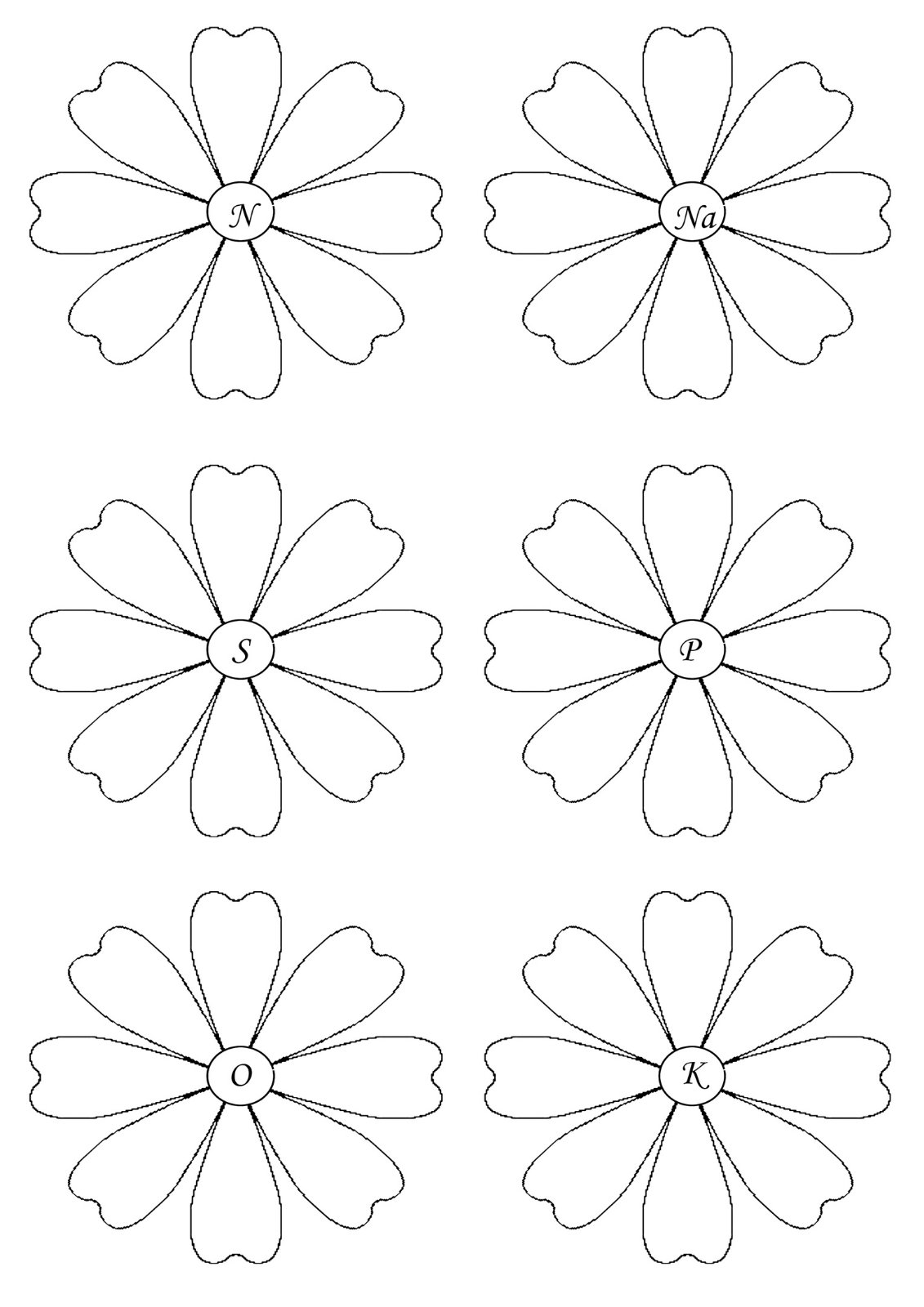 